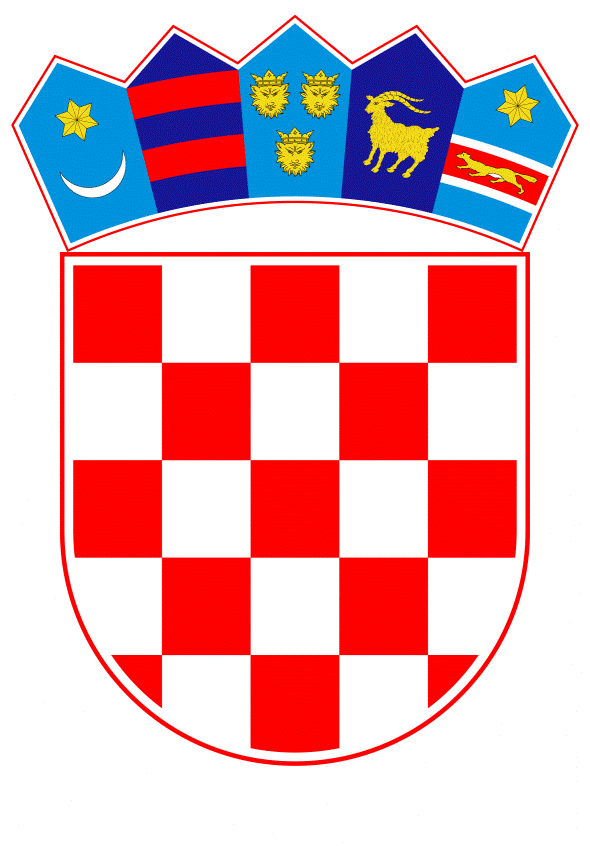 		VLADA REPUBLIKE HRVATSKE	Zagreb, 29. veljače 2024.PREDLAGATELJ:	Ministarstvo pravosuđa i upravePREDMET:	Poslovnik o načinu rada Povjerenstva za odlučivanje o sukobu interesa – mišljenje Vlade Banski dvori | Trg Sv. Marka 2 | 10000 Zagreb | tel. 01 4569 222 | vlada.gov.hrPRIJEDLOGKLASA: 	URBROJ: 		Zagreb,PREDSJEDNIKU HRVATSKOGA SABORAPREDMET:	Poslovnik o načinu rada Povjerenstva za odlučivanje o sukobu interesa - mišljenje Vlade Veza:	Pismo Hrvatskoga sabora, KLASA: 021-03/23-09/71, URBROJ: 65-22-03, od 6. prosinca 2023.Na temelju članka 122. stavka 2. Poslovnika Hrvatskoga sabora („Narodne novine“, br. 81/13., 113/16., 69/17., 29/18., 53/20., 119/20. - Odluka Ustavnog suda Republike Hrvatske i 123/20.), Vlada Republike Hrvatske o Poslovniku o načinu rada Povjerenstva za odlučivanje o sukobu interesa, daje sljedećeM I Š L J E N J EVlada Republike Hrvatske nema primjedbi na Poslovnik o načinu rada Povjerenstva za odlučivanje o sukobu interesa, koji je predsjedniku Hrvatskoga sabora podnijelo Povjerenstvo za odlučivanje o sukobu interesa aktom, Broj: 711-I-2617-R-116-22/23-12-7, od 5. prosinca 2023.Za svoje predstavnike, koji će u vezi s iznesenim mišljenjem biti nazočni na sjednicama Hrvatskoga sabora i njegovih radnih tijela, Vlada je odredila ministra pravosuđa i uprave dr. sc. Ivana Malenicu i državne tajnike Vedranu Šimundžu Nikolić, Sanjina Rukavinu i Juru Martinovića.PREDSJEDNIKmr. sc. Andrej Plenković